LIKOVNA RADIONICA  UDRUGE VILENAZIV AKTIVNOSTI: 	Likovna radionica Udruge VileDATUM REALIZACIJE: 19. rujna 2015. godineORGANIZATOR: Biserka  Posavec, učiteljicaU sklopu  ovogodišnje Zeljarijade,19. rujna 2015. godine održana je likovna radionica Udruge Vile u kojoj su sudjelovali učenici 2., 3. ,4. i 5. razreda Osnovne škole Vidovec. Radionica je započela likovnim i pismenim izražavanjem učenika na temu“ Vila Zeljarica“ , a zatim se nastavila praktičnim dijelom u kojem su učenici pomoću listova zelja, platna i papira dizajnirali odjeću za tri odabrane vile. Nakon predanog, maštovitog i kreativnog rada svih sudionika vile Zeljarice bile su toliko bajkovite i lijepe  da su sve tri proglašene  „naj“ vilama. Uz dizajniranje , crtanje i pisanje  učenici su se mogli okušati i u klesarstvu pokazavši i u tom području  veliki interes. Kako je sve to izgledalo možete vidjeti  na fotografijama u prilogu. 					Biserka  Posavec , učiteljica 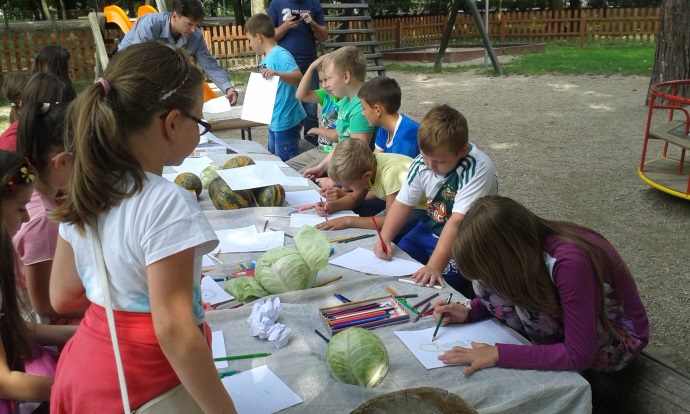 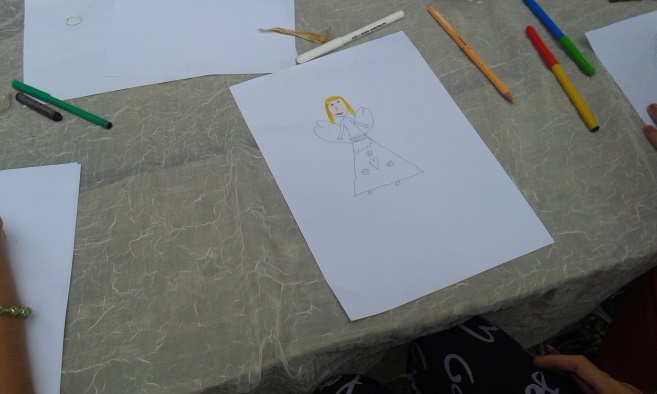 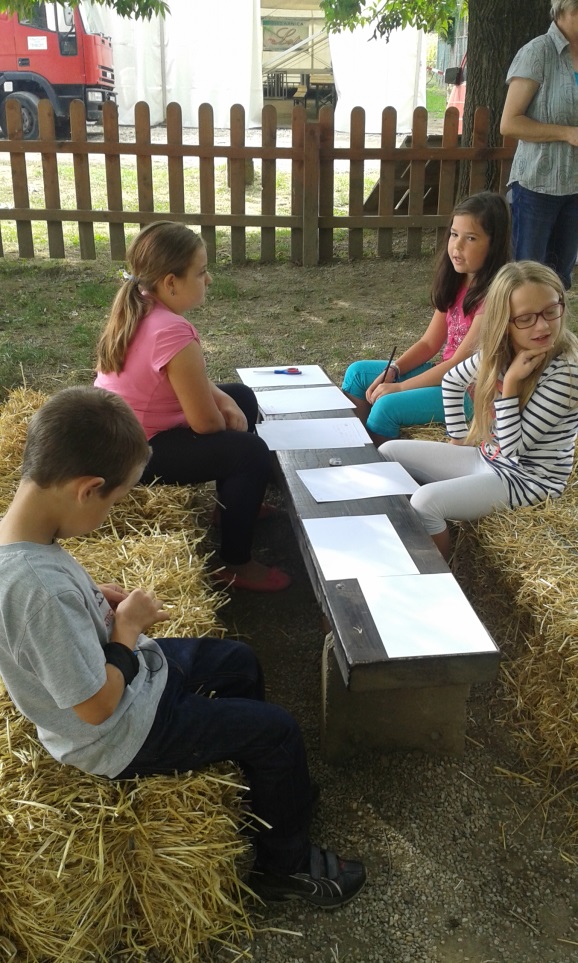 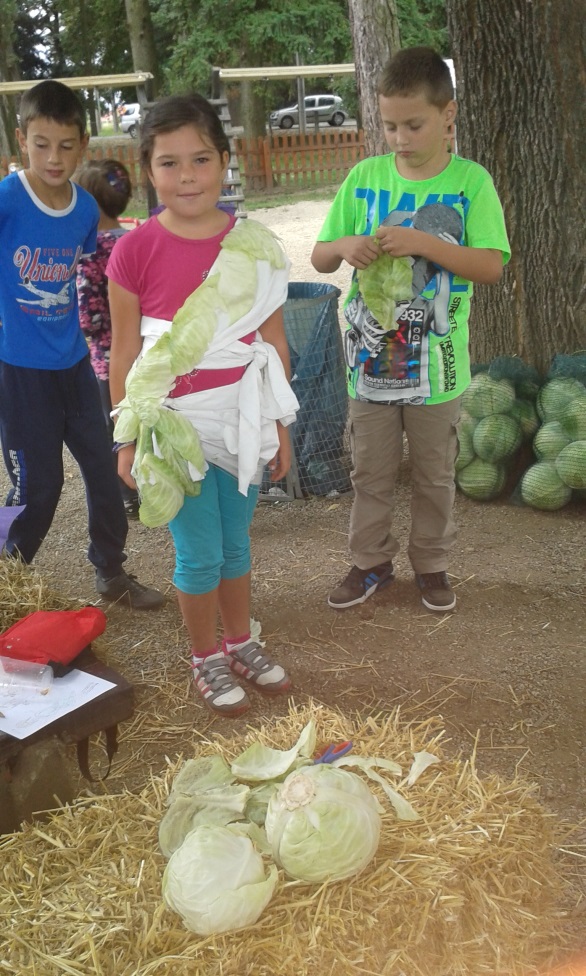 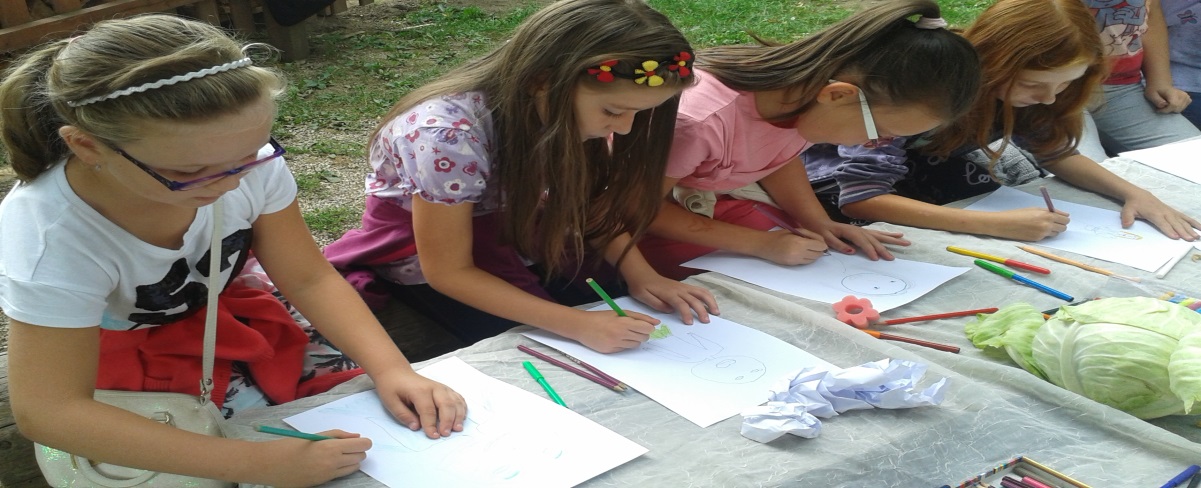 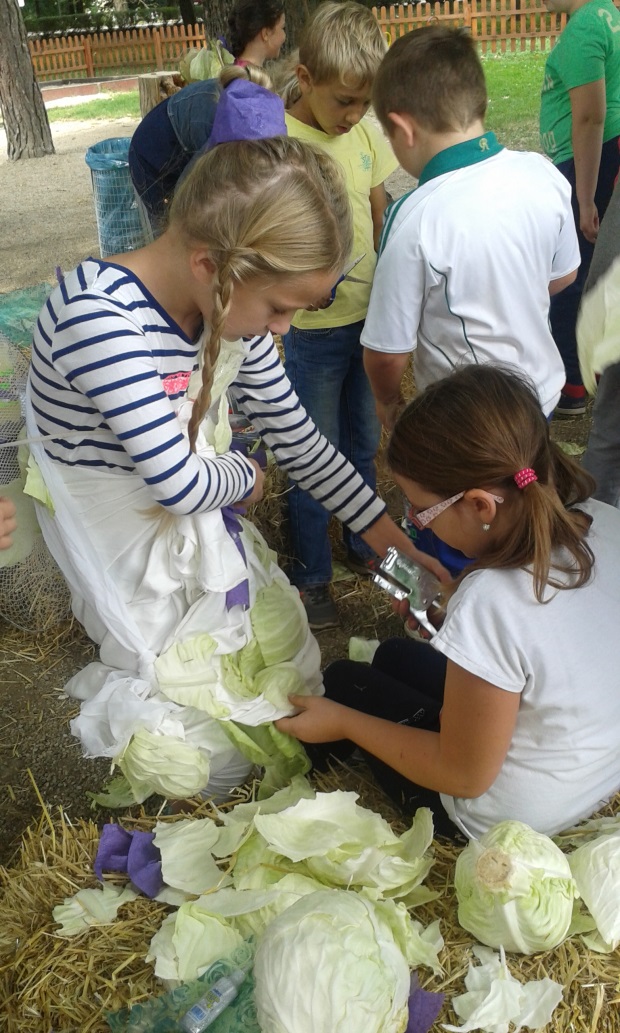 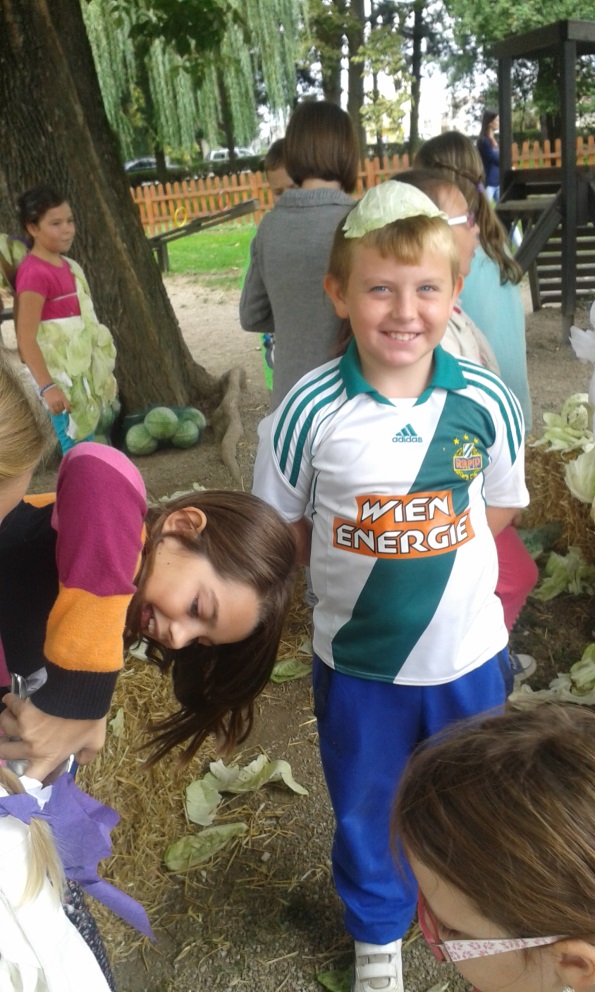 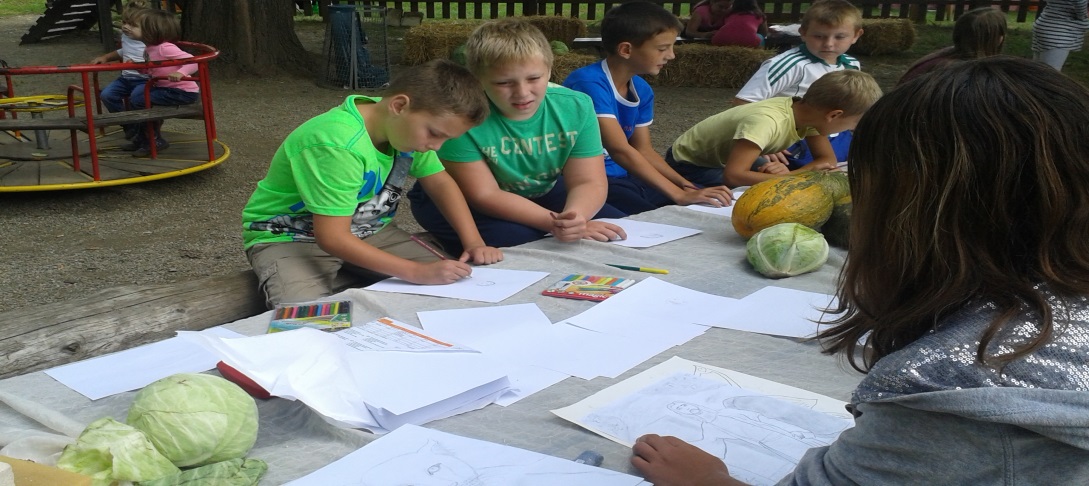 